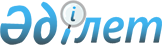 О внесении изменений в постановление Правительства Республики Казахстан от 17 июня 1999 года N 796Постановление Правительства Республики Казахстан от 6 апреля 2001 года N 455

      Правительство Республики Казахстан постановляет: 

      1. Внести в постановление Правительства Республики Казахстан от 17 июня 1999 года N 796 P990796_ "О распределении зданий и служебных помещений, высвобождаемых в связи с передислокацией центра Акмолинской области" следующие изменения: 

      в приложении к указанному постановлению: 

      в строке, порядковый номер 5, в графе 4 слова "Министерство обороны" заменить словами "Министерство иностранных дел Республики Казахстан";     в строке, порядковый номер 30, в графе 4 слова "Министерство иностранных дел Республики Казахстан" заменить словами "Министерство обороны Республики Казахстан".     2. Настоящее постановление вступает в силу со дня подписания.     Премьер-Министр  Республики Казахстан     (Специалисты: Цай Л.Г.,                  Мартина Н.А.)     
					© 2012. РГП на ПХВ «Институт законодательства и правовой информации Республики Казахстан» Министерства юстиции Республики Казахстан
				